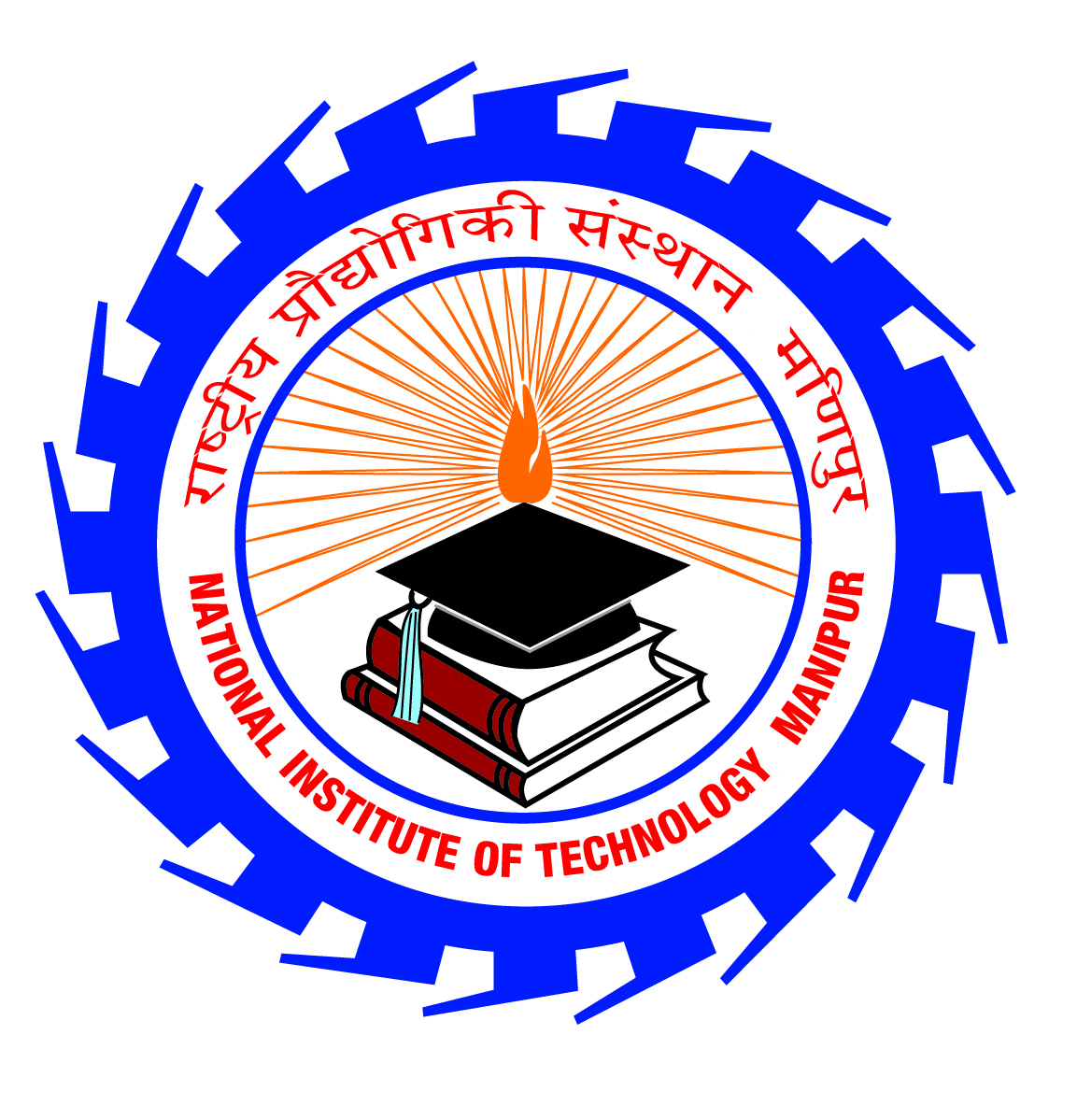 Admission 2017 JanuaryB.Tech. & M.Tech.NIT ManipurFEE DETAILSFor 2nd Semester B.Tech. studentsFor B.Tech. and M.Tech.Sd/-Dr. P. Albino KumarAdmission In chargeSl. No.CategoryHostel & Mess (in Rs)Academic (in Rs)Total (in Rs)1General/OBC18,300/-70,000/-88,300/-2Parents Income less than 1.0 Lakh or SC/ST18,300/-7,500/-25,800/-3Parents Income between 1.0 - 5.0 Lakhs18,300/-28,334/-46,634/-ProgrammeSemesterFees for General/OBC (in Rs.)Fees for General/OBC (in Rs.)Fees for General/OBC (in Rs.)Fees for ST/SC (in Rs.)Fees for ST/SC (in Rs.)Fees for ST/SC (in Rs.)ProgrammeSemesterHostel & MessAcademicTotalHostel &MessAcademicTotalB.Tech.4th18,300/-38,500/-56,800/-18,300/-3,500/-21,800/-B.Tech.6th18,300/-38,500/-56,800/-18,300/-3,500/-21,800/-B.Tech.8th17,300/-20,800/-38,100/-17,300/-3,300/-20,600/-M.Tech.2nd18,300/-38,500/-56,800/-18,300/-3,500/-21,800/-M.Tech.4th18,300/-39,300/-57,600/-18,300/-4,300/-22,600/-